 Додаток 20 до Порядку складання бюджетної звітності розпорядниками та одержувачами бюджетних коштів, звітності фондами загальнообов'язкового державного соціального і пенсійного страхування (пункту 5 розділу II) Додаток 20 до Порядку складання бюджетної звітності розпорядниками та одержувачами бюджетних коштів, звітності фондами загальнообов'язкового державного соціального і пенсійного страхування (пункту 5 розділу II) Додаток 20 до Порядку складання бюджетної звітності розпорядниками та одержувачами бюджетних коштів, звітності фондами загальнообов'язкового державного соціального і пенсійного страхування (пункту 5 розділу II) Додаток 20 до Порядку складання бюджетної звітності розпорядниками та одержувачами бюджетних коштів, звітності фондами загальнообов'язкового державного соціального і пенсійного страхування (пункту 5 розділу II) Додаток 20 до Порядку складання бюджетної звітності розпорядниками та одержувачами бюджетних коштів, звітності фондами загальнообов'язкового державного соціального і пенсійного страхування (пункту 5 розділу II) Додаток 20 до Порядку складання бюджетної звітності розпорядниками та одержувачами бюджетних коштів, звітності фондами загальнообов'язкового державного соціального і пенсійного страхування (пункту 5 розділу II) Довідка про дебіторську та кредиторську заборгованість за операціями, які не відображаються у формі № 7д, № 7м «Звіт про заборгованість за бюджетними коштами» Довідка про дебіторську та кредиторську заборгованість за операціями, які не відображаються у формі № 7д, № 7м «Звіт про заборгованість за бюджетними коштами» Довідка про дебіторську та кредиторську заборгованість за операціями, які не відображаються у формі № 7д, № 7м «Звіт про заборгованість за бюджетними коштами» Довідка про дебіторську та кредиторську заборгованість за операціями, які не відображаються у формі № 7д, № 7м «Звіт про заборгованість за бюджетними коштами» Довідка про дебіторську та кредиторську заборгованість за операціями, які не відображаються у формі № 7д, № 7м «Звіт про заборгованість за бюджетними коштами» Довідка про дебіторську та кредиторську заборгованість за операціями, які не відображаються у формі № 7д, № 7м «Звіт про заборгованість за бюджетними коштами» Довідка про дебіторську та кредиторську заборгованість за операціями, які не відображаються у формі № 7д, № 7м «Звіт про заборгованість за бюджетними коштами» Довідка про дебіторську та кредиторську заборгованість за операціями, які не відображаються у формі № 7д, № 7м «Звіт про заборгованість за бюджетними коштами» Довідка про дебіторську та кредиторську заборгованість за операціями, які не відображаються у формі № 7д, № 7м «Звіт про заборгованість за бюджетними коштами» Довідка про дебіторську та кредиторську заборгованість за операціями, які не відображаються у формі № 7д, № 7м «Звіт про заборгованість за бюджетними коштами» Довідка про дебіторську та кредиторську заборгованість за операціями, які не відображаються у формі № 7д, № 7м «Звіт про заборгованість за бюджетними коштами» на  01  січня 2022 року на  01  січня 2022 року на  01  січня 2022 року на  01  січня 2022 року на  01  січня 2022 року на  01  січня 2022 року на  01  січня 2022 року на  01  січня 2022 року на  01  січня 2022 року на  01  січня 2022 року на  01  січня 2022 року КОДИ КОДИ КОДИ КОДИ Установа Сумська початкова школа № 32 Сумської міської ради Сумська початкова школа № 32 Сумської міської ради Сумська початкова школа № 32 Сумської міської ради Сумська початкова школа № 32 Сумської міської ради за ЄДРПОУ за ЄДРПОУ 31548429 31548429 31548429 31548429 Територія Ковпаківський Ковпаківський Ковпаківський Ковпаківський за КАТОТТГ за КАТОТТГ UA59080270010287243 UA59080270010287243 UA59080270010287243 UA59080270010287243Організаційно-правова форма господарювання  Комунальна організація (установа, заклад) Комунальна організація (установа, заклад) Комунальна організація (установа, заклад) Комунальна організація (установа, заклад) за КОПФГ за КОПФГ 430 430 430 430Код та назва відомчої класифікації видатків та кредитування державного бюджету     -     Код та назва відомчої класифікації видатків та кредитування державного бюджету     -     Код та назва відомчої класифікації видатків та кредитування державного бюджету     -     Код та назва відомчої класифікації видатків та кредитування державного бюджету     -     Код та назва відомчої класифікації видатків та кредитування державного бюджету     -     Код та назва відомчої класифікації видатків та кредитування державного бюджету     -     Код та назва відомчої класифікації видатків та кредитування державного бюджету     -     Код та назва типової відомчої класифікації видатків та кредитування місцевих бюджетів 006 - Орган з питань освіти і науки Код та назва типової відомчої класифікації видатків та кредитування місцевих бюджетів 006 - Орган з питань освіти і науки Код та назва типової відомчої класифікації видатків та кредитування місцевих бюджетів 006 - Орган з питань освіти і науки Код та назва типової відомчої класифікації видатків та кредитування місцевих бюджетів 006 - Орган з питань освіти і науки Код та назва типової відомчої класифікації видатків та кредитування місцевих бюджетів 006 - Орган з питань освіти і науки Код та назва типової відомчої класифікації видатків та кредитування місцевих бюджетів 006 - Орган з питань освіти і науки Код та назва типової відомчої класифікації видатків та кредитування місцевих бюджетів 006 - Орган з питань освіти і науки Періодичність: річна Одиниця виміру: грн. коп. Періодичність: річна Одиниця виміру: грн. коп. Періодичність: річна Одиниця виміру: грн. коп. Періодичність: річна Одиниця виміру: грн. коп. Періодичність: річна Одиниця виміру: грн. коп.  Назва показників Назва показників Код рядка На початок звітного року На початок звітного року На початок звітного року На кінець звітного періоду (року) На кінець звітного періоду (року) На кінець звітного періоду (року) На кінець звітного періоду (року) На кінець звітного періоду (року) Назва показників Назва показників Код рядка дебет кредит кредит дебет дебет кредит кредит кредит 1 1 2 3 4 4 5 5 6 6 6 Допомога і компенсації громадянам Допомога і компенсації громадянам 010 9222,99 9222,99 9222,99 5170,85 5170,85 5170,85 5170,85 5170,85 допомога і компенсації громадянам, які постраждали внаслідок Чорнобильської катастрофи допомога і компенсації громадянам, які постраждали внаслідок Чорнобильської катастрофи 011 - - - - - - - - допомога по тимчасовій непрацездатності, вагітності і пологах, на поховання допомога по тимчасовій непрацездатності, вагітності і пологах, на поховання 012 9222,99 9222,99 9222,99 5170,85 5170,85 5170,85 5170,85 5170,85 Розрахунки за операціями з внутрівідомчої передачі запасів Розрахунки за операціями з внутрівідомчої передачі запасів 020 - - - - - - - - Розрахунки за депозитними операціями Розрахунки за депозитними операціями 030 - - - - - - - - з грошовими документами, матеріальними цінностями та іншими депозитними операціями з грошовими документами, матеріальними цінностями та іншими депозитними операціями 031 - - - - - - - - у залишках коштів на рахунках у залишках коштів на рахунках 032 - - - - - - - - Інша заборгованість у тому числі[1]: Інша заборгованість у тому числі[1]: 040 - - - - - - - - 041 - - - - - - - - 042 - - - - - - - - 043 - - - - - - - - 044 - - - - - - - - 045 - - - - - - - - 046 - - - - - - - - 047 - - - - - - - - 048 - - - - - - - - 049 - - - - - - - - Кредиторська заборгованість за бюджетними зобов’язаннями, не взятими на облік органами Казначейства Кредиторська заборгованість за бюджетними зобов’язаннями, не взятими на облік органами Казначейства 050 X - - X X - - - Розрахунки за іншими операціями у тому числі[1]: Розрахунки за іншими операціями у тому числі[1]: 060 - - - - - - - - 061 - - - - - - - - 062 - - - - - - - -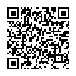  063 063 - - - - - - - - 064 064 - - - - - - - - 065 065 - - - - - - - - 066 066 - - - - - - - - 067 067 - - - - - - - - 068 068 - - - - - - - - 069 069 - - - - - - - - Разом 070 070 9222,99 9222,99 9222,99 9222,99 5170,85 5170,85 5170,85 5170,85                                                         Керівник                                                                                         Керівник                                                                                         Керівник                                                                                         Керівник                                 Людмила МОСКАЛЕНКО Людмила МОСКАЛЕНКО Людмила МОСКАЛЕНКО Людмила МОСКАЛЕНКО Людмила МОСКАЛЕНКО                                                         Головний бухгалтер                                                                        Головний бухгалтер                                                                        Головний бухгалтер                                                                        Головний бухгалтер                Лариса САГАНЯК Лариса САГАНЯК Лариса САГАНЯК Лариса САГАНЯК Лариса САГАНЯК " 13 " січня 2022р. " 13 " січня 2022р. " 13 " січня 2022р. " 13 " січня 2022р.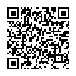 